2022年度区政协三届二次会议第15号提案专卷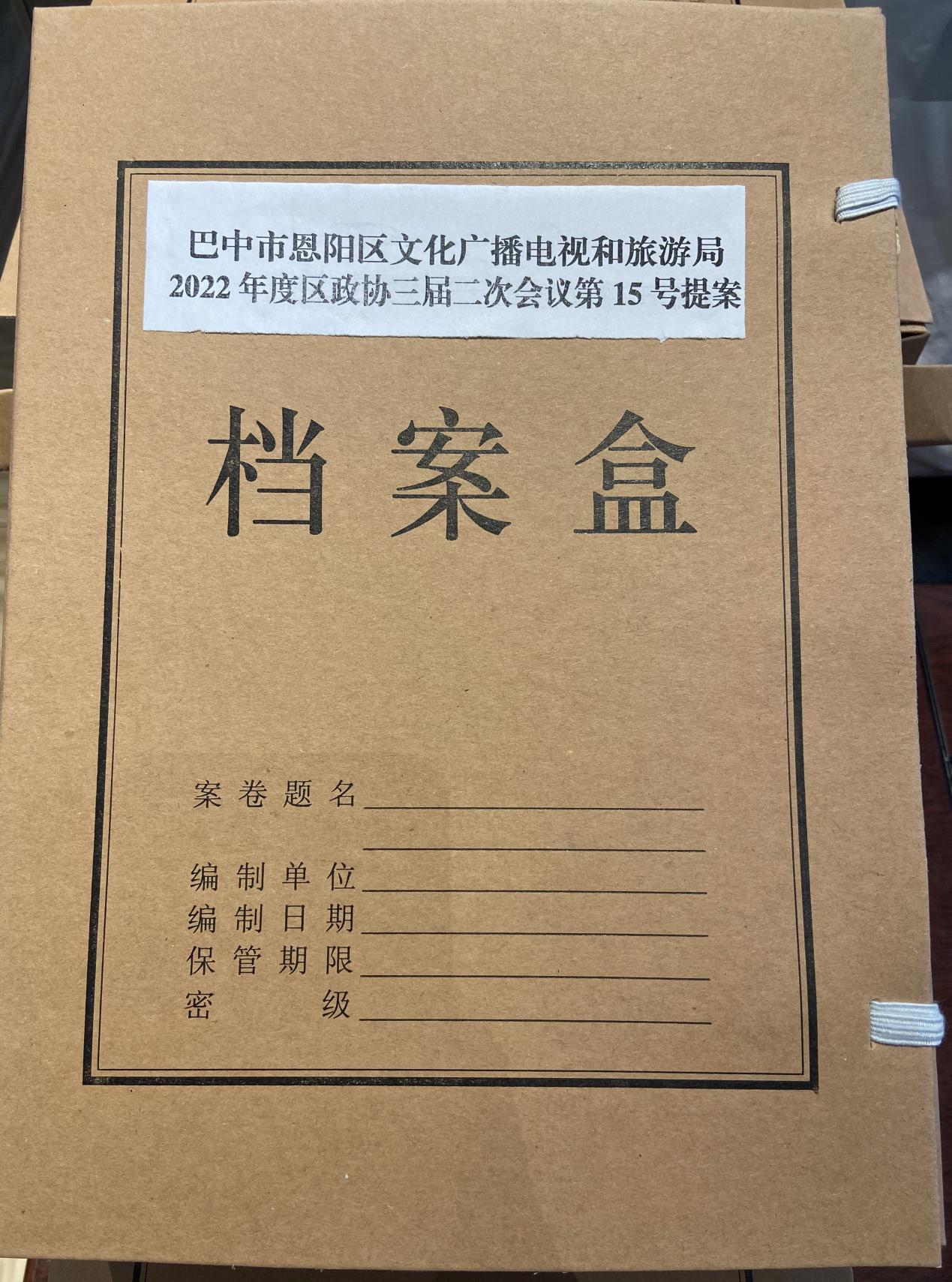 